SMLOUVA O POSKYTNUTÍ VĚCNÉHO DARU(zdravotnická technika)Nadační fond profesora Charvátazapsaná v obchodním rejstříku vedeném Městským soudem v Praze, oddíl N, vložka 443se sídlem:	Praha 2, U nemocnice 1, PSČ 12808IČ: 26689863	DIČ: CZ26689863zastoupena:	Prof. MUDr. Richardem Češkou, CSc.bankovní spojení:	XXXčíslo účtu:	XXXjako dárce na straně jedné (dále jen „dárce“)aVšeobecná fakultní nemocnice v Prazese sídlem:	U Nemocnice 499/2, 128 08 Praha 2IČ: 00064165	DIČ: CZ00064165zastoupena:	prof. MUDr. Davidem Feltlem, Ph.D., MBA, ředitelem bankovní spojení:	XXXčíslo účtu:	XXXvariabilní symbol:	XXXjako obdarovaný na straně druhé (dále jen „obdarovaný“)uzavírají dnešního dne, měsíce a roku podle ustanovení §  násl. zákona č. 89/2012 Sb., občanský zákoník, v účinném znění, tutodarovací smlouvu(dále jen „smlouva“)I. Předmět smlouvyDárce se touto smlouvou zavazuje darovat obdarovanému zdravotnický přístroj Ergometrický systém, sestávající z ergometru výrobní číslo UBE 06115, stojanu s elektrodami, medicínského vozíku a software (dále jen „dar“). Celková hodnota daru činí 331.600 Kč s DPH. Dárce předá obdarovanému spolu s darem návod v českém jazyce, prohlášení o shodě a vyplněný formulář obdarovaného „Seznam dodané techniky“, který tvoří přílohu této smlouvy.Obdarovaný dar specifikovaný v čl. I. odst. 1 smlouvy přijímá a prohlašuje, že ho využije pouze k účelu, ke kterému ho dárce daruje.II. Předání, umístění a použití daruDárce prohlašuje, že je jediným vlastníkem daru, uvedeného v čl. I. odst. 1 smlouvy, a že na něj není vznášen žádný vlastnický nárok třetí strany. Obdarovaný se zavazuje, že dar bude dle přání dárce umístěn na III. interní klinice obdarovaného, oddělení ambulance EKG, na adrese U Nemocnice 504/1, 128 08 Praha 2 a bude užíván pouze za účelem zdravotní péče. Dárce předá obdarovanému dar do 14 dnů od uzavření této smlouvy.Obdarovaný umožní dárci, na jeho písemné požádání, ověřit si použití daru.III. Závěrečná ustanoveníPokud obdarovaný použije dar bez písemného svolení dárce k jinému než touto smlouvou sjednanému účelu, je obdarovaný povinen na výzvu dárce dar vrátit, a to způsobem uvedeným v písemném vyhotovení výzvy k vrácení daru.Dárce bere na vědomí, že obdarovaný je povinen všechny smlouvy splňující podmínky stanovené obecně závaznými právními předpisy, zejména zákonem č. 340/2015 Sb., o registru smluv, uveřejnit včetně případných dodatků zákonem stanoveným způsobem.Smluvní strany prohlašují, že poskytnutí daru nijak nesouvisí s jakýmkoliv odběrem služeb či zboží obdarovaného od dárce.Tato smlouva je vyhotovena ve dvou provedeních s platností originálu, z nichž každá smluvní strana obdrží po jednom a nabývá platnosti dnem jejího podpisu oběma smluvními stranami.Příloha: Seznam dodané technikyV Praze dne:	V Praze dne:_______________________________	_______________________________prof. MUDr. Richard Češka, CSc.	prof. MUDr. David Feltl, Ph.D., MBApředseda správní rady Nadačního fondu	ředitel Všeobecné fakultní nemocnice v Prazedárce	obdarovanýPříloha: Seznam dodané techniky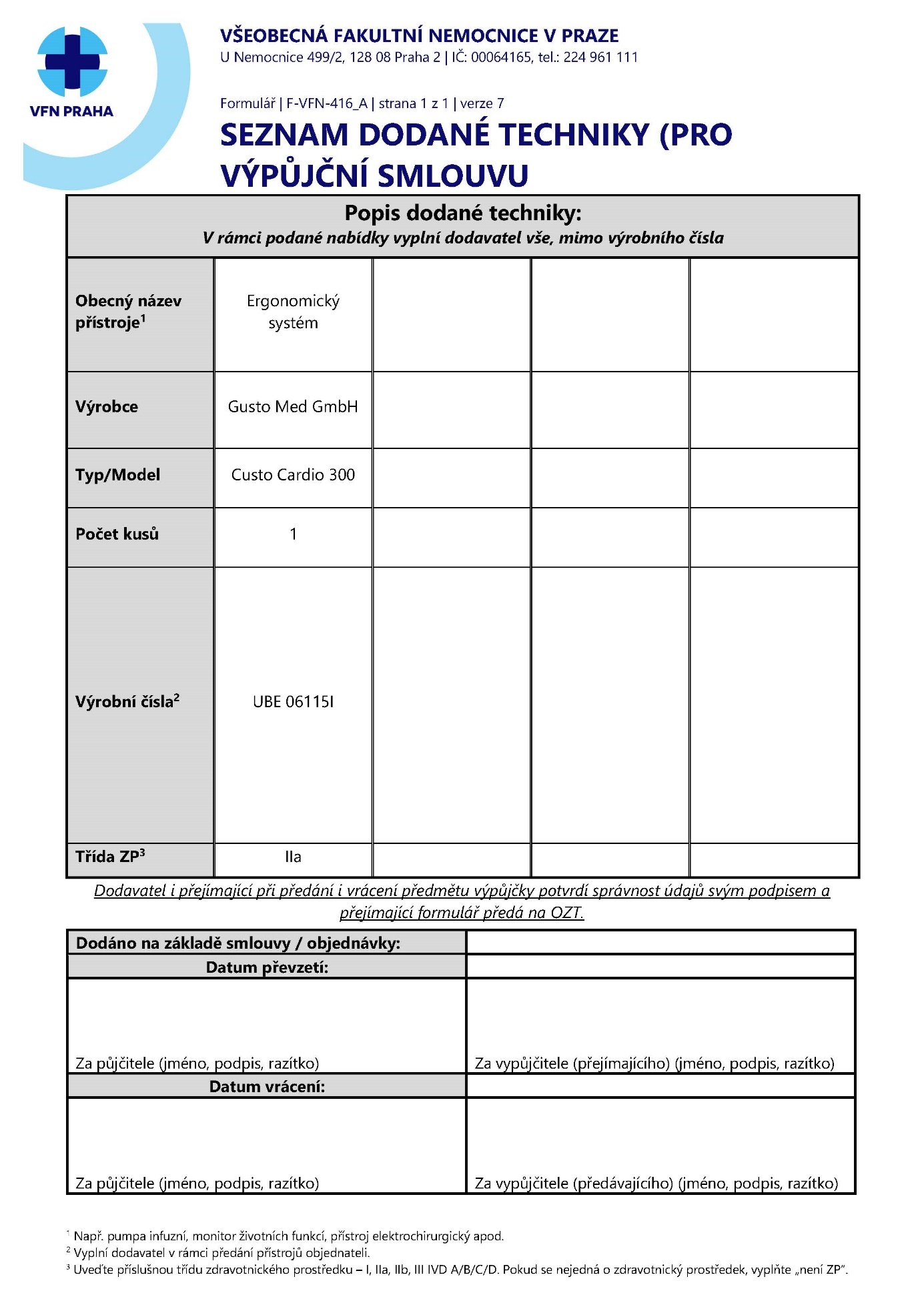 